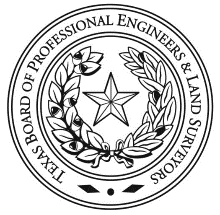 Texas Board of Professional Engineers and Land Surveyors 1917 S. Interstate 35, Austin, Texas 78741
(512) 440-7723, FAX (512) 442-1414Application for Inactive StatusIn accordance with the Texas Engineering Practice Act and board rules, a licensed engineer who meets the criteria specified in the statute can be granted the title “Professional Engineer (Inactive)”.  Review board rule §§137.1, 137.13.Important Conditions of Inactive Status:A license holder claiming inactive status may use any term allowed for an active license holder followed by the term “Inactive” on business cards, stationary and other forms of correspondence.A license holder on inactive status may not practice engineering, nor use his/her seal, except to act as a reference for a license applicant.A licensee holder on inactive status must pay an annual fee of $40 if the license is in good standing and fees are current.  Penalties and back fees are applicable if license is delinquent.A license holder on inactive status is not required to comply with the continuing education requirements adopted by the Board or comply with the criminal history record check requirements.Violation of the inactive status is subject to disciplinary action by the board.A registered sole proprietorship or firm requires at least one active licensed engineer.  Changing to Inactive Status may change the status of your firm or sole proprietorship.Personal InformationPlease update your employer information if needed at https://pels.texas.gov/echoI have read the rules regarding Inactive Status and wish to apply for Inactive Status.  I understand that should I decide to practice engineering in the future, I will be required to apply for reactivation of my license.  I will be required to meet the reactivation criteria and pay all applicable fees at the time of application.Signature: 	 Date: 	PE Number:Last 4 of SSN:Name:Address and Address 2City, State and Zip Code:Phone:Email:I am not a sole proprietor or Engineer of Record for a registered firm.I am not a sole proprietor or Engineer of Record for a registered firm.I am not a sole proprietor or Engineer of Record for a registered firm.I am a sole proprietor of the following registered firm:I attest I have not practiced engineering in the state of Texas since my license lapsed.I attest I have not practiced engineering in the state of Texas since my license lapsed.I attest I have not practiced engineering in the state of Texas since my license lapsed.I am an Engineer of Record for the following registered firm: